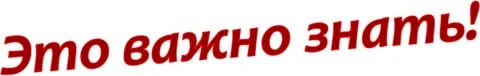 ДЕЙСТВИЯ НАСЕЛЕНИЯ ПРИ УГРОЗЕ ТЕРРОРИСТИЧЕСКОГО АКТАПостоянно иметь при себе документыПо возможности избегать мест скопления людей (рынки, магазины, стадионы)По возможности реже пользоваться общественным транспортомНикогда не приминать ничего от незнакомцев на хранениеИметь список телефонов дежурных служб МВД, МЧС, ФСБОбращайте внимание на:Подозрительных лиц (одежда не по сезону, большие сумки, неадекватное нервозное поведение, подозрительные разговоры, возможная связь с регионами распространения терроризма)Подозрительные и бесхозные предметы (необычное размещение, элементы питания, присутствие проводов, антенн, изоленты)Не оставляйте без внимания:Выгрузку мешков, ящиков незнакомыми жильцам лицамиСдаваемые внаем квартиры, подвалы, склады, подсобные помещения, вокруг которых наблюдается странная активностьБесхозные автомобилиПри обнаружении подозрительного предмета:Не трогать, не перемещатьПостараться сделать так, чтобы окружающие покинули опасную зону, исключить использование мобильной связиНемедленно сообщить в дежурные службы МВД, МЧС, ФСБ, службу безопасности на транспортеПри захвате заложников:Не предпринимайте никаких активных действий, выполняйте все требования захватчиков, не привлекайте к себе их внимание, не смотрите им в глазаПостарайтесь находиться как можно дальше от захватчиков, оконных и дверных проемовПри штурме ложитесь на пол лицом вниз